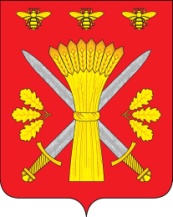 РОССИЙСКАЯ ФЕДЕРАЦИЯОРЛОВСКАЯ ОБЛАСТЬТРОСНЯНСКИЙ РАЙОННЫЙ СОВЕТ НАРОДНЫХ ДЕПУТАТОВРЕШЕНИЕ31  мая  2023 г.                                                                                                 № 93Принято на двадцать четвертом заседании                                                        районного Совета народных депутатов                  шестого созыва.О внесении изменений в решение  Троснянского районного Совета народных депутатов Орловской области 29.12.2014 г. № 329 «Об утверждении положения «Об общественной Палате муниципального образования Троснянский район Орловской области» Руководствуясь Федеральным законом от 6 октября 2003 года № 131-ФЗ «Об общих принципах организации местного самоуправления в Российской Федерации», Федеральным законом от 4 апреля 2005 года № 32-ФЗ «Об общественной палате Российской Федерации», Законом  Орловской области от 22 декабря 2016 года № 2060-ОЗ «Об общественной палате Орловской области», Троснянский районный Совет народных депутатов РЕШИЛ:1. Внести следующие изменения в решение Троснянского районного Совета народных депутатов Орловской области 29.12.2014г. № 329 «Об утверждении положения «Об общественной Палате муниципального образования Троснянский район Орловской области» (далее- Положение):1.1. Пункт 1 ст.8 Положения изложить в следующей редакции: «1. Срок полномочий членов Общественной палаты составляет три года и исчисляется со дня проведения первого заседания общественной палаты. Со дня проведения первого заседания Общественной палаты нового состава полномочия членов Общественной палаты предыдущего состава прекращаются».1.2. Пункт 2 ст. 11 Положения изложить в следующей редакции: «2. По 5 членов Общественной палаты утверждаются соответственно постановлением администрации Троснянского района и решением Троснянского районного Совета народных депутатов не позднее 15 рабочих дней со дня окончания срока приема документов, установленного статьей 10 настоящего Положения. В течение пяти первых дней из указанного периода соответствующее постановление принимает администрация Троснянского района, а в течение последующих 10 дней принимает соответствующее решение Троснянский районный Совет народных депутатов.1.3. Пункт 3 ст.11 Положения изложить в следующей редакции:«3. Остальные 5 членов Общественной палаты утверждаются решением членов Общественной палаты, утвержденных постановлением администрации  Троснянского района и решением Троснянского районного Совета народных депутатов, в срок и в порядке, установленных Регламентом Общественной палаты.2. Настоящие изменения вступают в силу со дня их опубликования на официальном сайте администрации Троснянского района.Председатель районного Совета           Глава районанародных депутатов                                    А.Г.Кисель                                              А.В. Левковский